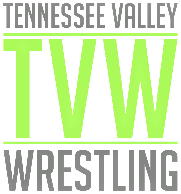 Parent Checklist_________________________________________________________________________Getting StartedGetting StartedWrestling BagWrestling BagVisit TVW Website: https://tennesseevalleywrestling.com/Wrestling shoes1. Read the Parent Handout under the “New to Wrestling” tab.Spare socks2. Read the “What do I need?” information.Singlet/Uniform3. Join the TVW Facebook page. Link can be found under the “Links” tab.Headgear (Optional unless wrestling in TN)Complete Registration Form.Warm up gear (Sweatshirt/Sweatpants)Submit Registration Fees.Hand towels/WipesRegister for an AAU Card.Deodorant1. Link can be found on the TVW Website under “Links.”Mouth guard (Optional unless you have braces)2. Our club code is RS5XXFE4.Filled water bottleJoin Track Wrestling. (For Tournament Registration)Athletic Tape (Optional)1. Review the Track Wrestling Tutorial under the “New to Wrestling” tab.Wrestling Snacks2. Register for Tournament events.Work/Entertainment (For in-between matches)Nail clippers